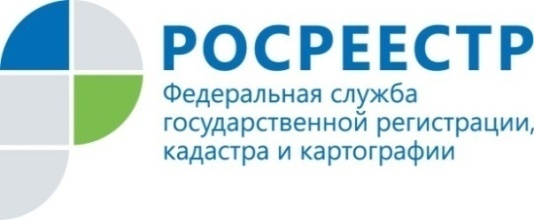 НовостьВ Татарстане стартовали вебинары по оформлению недвижимости для представителей бизнеса Управление Росреестра по Республике Татарстан совместно с Фондом поддержки предпринимательства РТ провели бесплатный вебинар для татарстанских предпринимателей. Эксперт Росреестра Татарстана Александра Абдуллина рассказала участникам вебинара, как избежать приостановления госрегистрации при переходе права на основании  договора купли-продажи; в чем особенности совершения сделок, требующих согласия третьих лиц; об особенностях регистрации сделок при расчете  кредитными средствами, предоставленными банками; о документах, необходимых для госрегистрации, и требованиях к ним, а также о мерах, принимаемых Росреестром Татарстана, для поддержки предпринимательства. В свою очередь, участники вебинара имели возможность в режиме реального времени  задать интересующие их вопросы по оформлению недвижимости, на которые в ходе мероприятия были даны разъяснения.Всего на первый онлайн-семинар зарегистрировалось 176 участников. Следующие вебинары состоятся 11 и 18 марта в 15.00. Зарегистрироваться на предстоящий вебинар можно по ссылке https://fond-podderzhkikazan.timepad.ru/event/1570409/. Если у вас есть вопросы по проведению вебинаров, звоните по тел: (843)255-25-71 - Росреестр Татарстана(843) 524-90-90 - Фонд поддержки предпринимательства РТ. Контакты для СМИПресс-служба Росреестра Татарстана+8 843 255 25 10 